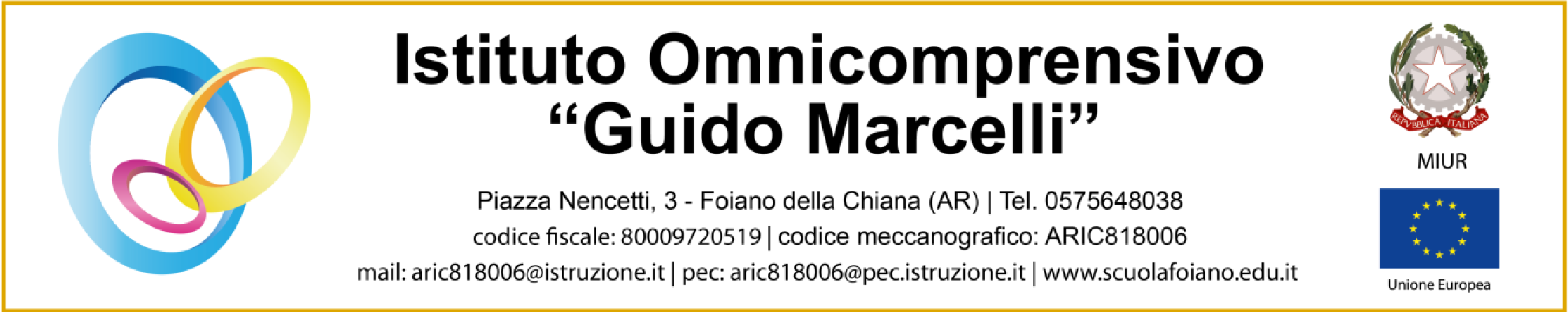 Ai Genitori degli alunni          delle classi 3^ - 4^ - 5^					           Scuola Primaria Fossombroni – Galilei – Tiezzi 									Oggetto: Piano Scuola estiva – fase 1. - Richiesta Scuolabus.Con la presente si comunica che questo Istituto nell’ambito del Piano Ministeriale Scuola Estiva organizza attività diversificate per vari ordini di scuola distribuite nelle tre fasi del progetto.Per gli alunni in indirizzo, relativamente alla fase 1, l’Istituto propone percorsi di Madrelingua Inglese e Musica della durata complessiva di 30 ore nel periodo 14 - 25 giugno dal lunedì al venerdì dalle ore 9.00 alle ore 12.00. L’attività si svolgerà presso il Plesso della Scuola Primaria Fossombroni. E’ prevista la possibilità di fruire del servizio di trasporto organizzato dall’Amministrazione Comunale.Coloro che sono interessati al trasporto sono pregati di compilare il form di seguito riportato entro il giorno 6 giugno.https://forms.gle/xEPzvbcHQztrHdKC6 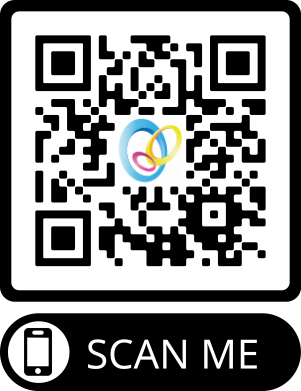                                                                                     IL DIRIGENTE SCOLASTICO                                                                                                                   Anna Bernardini                                                                                                                                                           Firma sostituita a mezzo stampa ai   sensi                       e per gli effetti dell’art. 3, c. 2 D.Lgs n. 39/93